Уважаемые коллеги!Приглашаем преподавателей, учителей и воспитателей принять участие в ежегодном всероссийском конкурсе «Педагогические секреты». Конкурс коротких рассказов-эссе о своих педагогических находках.Конкурс проводится при поддержке региональных органов управления образования, ведущих институтов повышения квалификации учителей и развития образования, региональных методических центров, педагогических издательств. Публикация в педагогическом изданииКонкурсные работы проходят проверку на плагиат, редакционную экспертизу и публикуются в рецензируемом всероссийском педагогическом журнале «Современный урок», ISSN: 2713 – 282X, УДК 371.321.1(051), ББК 74.202.701, авт. знак С56, СМИ ЭЛ № ФС 77 – 65249.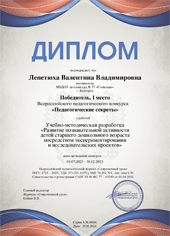 Дипломы всероссийского уровняВсе участники получают диплом установленного образца за участие в конкурсе, победители награждаются дипломами всероссийского уровня.Бесплатное участиеУчастие в конкурсе, дипломы участников и победителей, публикация работ во всероссийском педагогическом журнале — бесплатно.Принять участиеДля участия в конкурсе необходимо подготовить короткий рассказ о своей педагогической находке, секрете, например:- интересные наработки, которые помогают при проведении уроков;- нестандартные приемы развития мелкой моторики, познавательных способностей детей, умение мыслить, общаться, работать с информацией и пр.- приём повторения, опроса, работы с текстом или способа объединения в группы и т.п.;Или просто расскажите о том, как вы нашли выход из сложной, не стандартной ситуации с учениками, родителями, коллегами.Требования• Принимаются ранее не опубликованные авторские материалы.• Объём материала от 1 стр. формата А4, Шрифт Times New Roman, 12. Сроки конкурса	Прием конкурсных работ до 30 апреля 2024 г. Подведение итогов — 20 мая 2024 г.Подача заявокЗаявки на участие подаются на сайте www.1urok.ru в разделе «Всероссийские конкурсы».Адрес: www.1urok.ru/vserossijskie_konkursyОргкомитет:Журнал «Современный урок»Для писем: 125222, Москва, a/я 8Телефон: +7 (925) 664-32-11Email: info@1urok.ruИнтернет: www.1urok.ru